Консультация для родителей «Игры-занятия с дидактическим материалом для малышей»1.Поехала машинаЦель: учить детей, используя вспомогательное средство – веревочку, притягивать машину к себе. Развивать мелкую моторику. Развивать пассивный словарь: близко, далеко, к себе2. Молоток. Д\и «Забей молотком втулки»Цель: Развитие движений, силы удара. Учить ударять по детали до тех пор, пока она не спряталась. Развивать упорство, усидчивость (ударять до тех пор, пока все детали не спрятались).3. Вытягиваем врёвкуЦель: учить детей вытягивать веревку с одной стороны, затем с другой стороны. Развивать мелкую моторику, тактильные ощущения .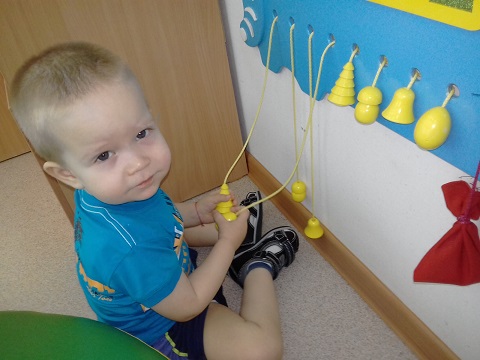 4. Доставание шариков ложкой из банкиЦель: развитие мелкой моторики. Учить детей держать ложку и действовать с ней. Формировать словарь: круглый, шарик.5. Поехали собачка и осликЦель: учить детей использовать вспомогательные средства-тесемочки, чтобы притянуть к себе игрушки. Формировать словарь: поехала, стоит, ав-ав, на-на. Увидеть связь между тем, что игрушки движутся и крутят головой.6. Звенит колокольчикЦель: учить детей для озвучивания колокольчика пользоваться тесемочкой. Формировать пассивный словарь: вперед-назад, и активный: бом, дзынь.7. Прокатывание шарика через воротикиЦель: развивать координационное движение рук. Учить различать красный и синий цвет. Формировать словарь: шарик, красный, синий, ворота.8. Доставание шариков ложкой из банкиЦель: учить детей держать ложку и действовать с ней. Формировать словарь: шарик, круглый.9. Вылавливание игрушек из таза с водойЦель: продолжать знакомить детей со свойствами предметов. Продолжать работу по формированию словаря детей (плавает, тонет, мокрая, сухая)10. Помашем флажкамиЦель: учить детей держать флажок в руке, размахивать им. Учить держать флажок сначала в одной руке, затем по слову воспитателя в другой. Предложить помахать двумя флажкам.11. Откроем и закроем баночки Цель: учить детей  открывать и закрывать баночки. Учить находить крышку для своей баночки.12. Просовывание шнурка в дырочкиЦель: развивать ручную умелость, учить детей просовывать шнурок в дырочку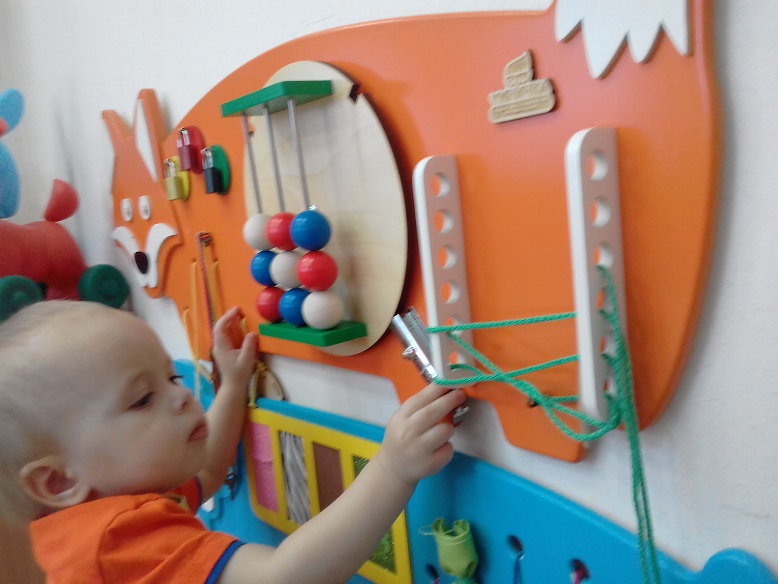 13. Игра «Покатаем куклу» Цель: научить детей пользоваться тележкой для катания куклы в разных направлениях. Словарь: катать, прокатим, едем14. Игра «Музыкальные инструменты» Цель: научить детей пользоваться музыкальными инструментами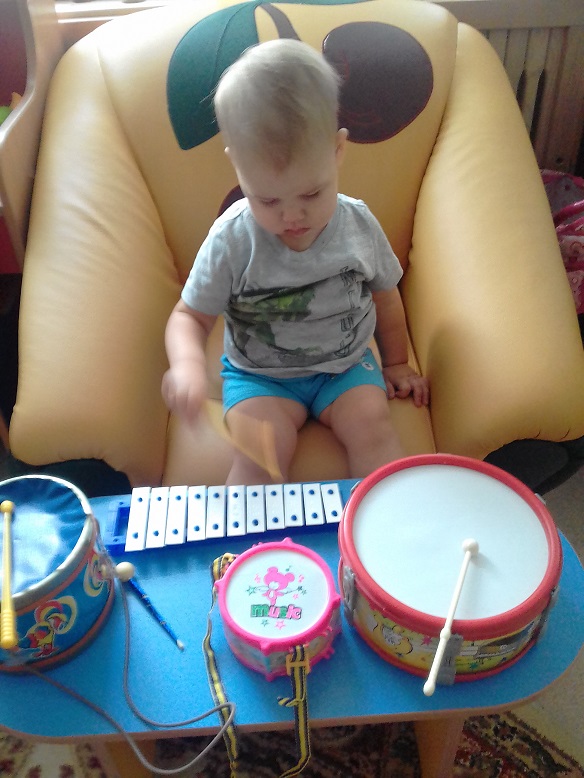 15. Игры-забавы с использованием народных дидактических игрушек Цель: закрепить у детей представления о связи средства и цели действия. Материал: бубен, Петрушка, клюющая курочка, грохотушка.16.   Игры с пластмассовым молоточком Цель: научить детей целенаправленно пользоваться игрушечным молоточком. Учить находить предмет-втулку такой же формы в другом ряду, такого же цвета в этом ряду.17.   Игры с песком Цель: учить детей играть с песком, используя формочки, совки. Учить играть с песком руками, делая пирожки.18. Игра «Ловись рыбка»  Цель: учить детей вылавливать сочком игрушки из таза с водой. Словарь: учить называть игрушку и ее цвет.19. Игра «Что в трубке лежит»  Цель: учить детей пользоваться палочкой, чтобы выталкивать мелкие предметы из полой трубки. Развивать усидчивость, терпение. Вызвать чувство радости и удивления.20. Звени колокольчик Цель: научить детей пользоваться веревочкой для вызывания звучания колокольчика.21. Покатаем куклуЗакреплять представление детей о назначении тесемочки, привязанной к машине, тележке. Развивать ручную умелость. Закреплять понятие большой и маленький.22. Ловись рыбкаЦель: учить детей вылавливать сачком мелкие предметы из воды. Учить называть пойманный предмет. Словарь: тонет, не тонет.23. Игра с воздушными шарикамиЦель: познакомить детей с качествами предмета: легкий, прозрачный, воздушный, круглый. Учить при помощи нитки притягивать шарик к себе. Учить различать и называть цвета.24. Игры с султанчиками и флажкамиЦель: учить детей махать флажками поочередноОбеими руками, перекладывая его по словесному указанию воспитателя. Закреплять понятия «вниз», «вверх».25. Игры с водой «Достань шарик черпачком»Цель: знакомство с качествами предметов: тонет, не тонет. Развитие ручной умелости. Закрепление цветов: синий, красный.26. Поехала машинаЦель: учить наматывать веревочку от машины на палочку та, чтобы машина ехала вперед. Развивать ручную умелость. Закреплять величину: большой, маленький. Словарь: вперед, едет, стоит.27. СалютЦель: учить детей выталкивать мелкие предметы из трубки28. Молоток (ударь по квадрату, кругу…: ударь по всем зеленым фигурам….)Цель: учить детей ориентироваться в форме предметов. Продолжать учить детей различать основные цвета.29. КолокольчикЦель: учить детей дергать за веревочку и слышать звон колокольчика. Закреплять понятие: большой, маленький. Развивать слух: какой колокольчик звенит громче. Игра "Где звенит колокольчик", закрепить в речи предлоги.30. Ловись рыбкаЦель: учить детей ловить рыбку удочкой, на конце которой магнит. Закрепить название цветов, размеров31. Вылавливание игрушек из таза с водойЦель: развивать ручную умелость. Знакомить с качествами предметов: тонет - не тонет. Обратить внимание на прозрачность воды: предметы, которые утонули видныИнформацию подготовилавоспитатель МА ДОУ АР детский сад «Сибирячок»                                                                                        корпус №1                                                                                                                        Полупан Елена  Андреевна